CURRICULUM VITAEBIO DATASEX			: 	MALENATIONALITY		:	UGANDANDATE OF BIRTH		:	1st/july/1988MARITAL STATUS	:	SINGLEPROFILE:I am a hardworking, trainable, persistent, self-driven, disciplined and cooperative person                                               who enjoys working in teams, meeting deadlines and working under pressure. I have a high	                                                               level of integrity and excellent interpersonal and communication skills.EDUCATION BACKGROUNDWork ExperiencePosition  :Cashier/waiter/cookCompany: Kuwait Food Company Country   : United Arab Emirates (Dubai)Period      : March 2014 to PresentResponsibilities Deliver high quality products to customers Adhere to approved operating standard holding times and temperatures for all food products and using equipment according to approved operating standard procedures. Packing all food products in approved containers, lids and bags. Checking and observe expiration dates for all products. Welcoming customers in a pleasant manner. Checking packed products against the receipt to ensure accuracy. Monitoring proper equipment functioning and alerting the supervisor in case any equipment breaks down  Accomplishments I have been able to develop excellent interpersonal and communication skills having worked and interacted with a number of people from different national and cultural backgrounds.  I have developed suggestive selling techniques which has helped the restaurant increase its' sales.  I have learnt how to work under pressure and deliver customers' orders in a timely manner.  I have learnt how to handle and solve customer grievances.  Skills Used Communication skills Interpersonal skills Team workPosition  : Assistant secretaryCompany: Ginks [u] tdCountry   : UgandaPeriod     :September 2012 to May 2013Responsibilities I was mainly concerned with the financial statements audit, assessment of the control environment of the audit clients, risk assessment of different audit assignments and review of controls over information systems.  I participated in different audits including International Engineering and construction companies, government organizations (like National Medical Stores) and a number of Non Government Organizations and I was mainly charged with the audit of the cash and bank balances, companies' payrolls, expenditures and Property Plant and Equipment.   Accomplishments The type of training and exposure I got has given me the ability to work with staff members of different national, ethnic and cultural backgrounds. The job trained me how to work under pressure and meet client's deadlines. I was able to develop excellent interpersonal and communication skills having worked on a number of high profile audit clients. Skills Used Computer skills Communication skills Team work Interpersonal skillsLANGUAGESYEARINSTITUTIONAWARD2009-2013Kyambogo  University(Uganda)Diploma in library and informtion science2007-2008Aidan college(Uganda)Uganda Advanced Certificate of Education2003-2006Naggalama islamic school Uganda Certificate of EducationLanguageReadingWritingSpeakingEnglishExcellentExcellentExcellentLugandaExcellentExcellentExcellentKiswahiliFirst Name of Application CV No: 410184Whatsapp Mobile: +971504753686 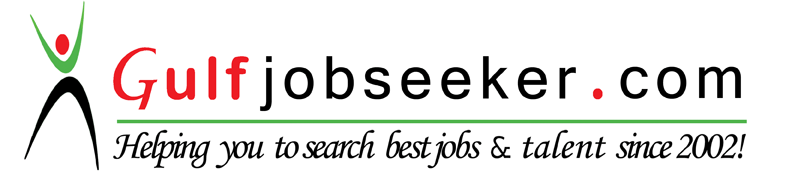 GoodFairPoor